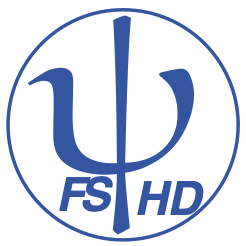 Protokoll zur ONLINE Fachschafts-Vollversammlungder Studienfachschaft Psychologieam 27.09.21 Sitzungsleitung: CaroProtokoll: CarlottaAnwesend: Nora, Maura, Rieke, Anna, Marta, Laurids, Karolin, Franzi, Carlotta, Sophia, Antonia, Lea, Caro, Tamara, Marie, Lara, LeonieTagesordnung TOP 1 Begrüßung und Eröffnung der SitzungDie Sitzungsleitung begrüßt alle Anwesenden und erklärt damit die heutige Sitzung der Fachschafts-Vollversammlung um 18:40 Uhr für eröffnet.TOP 2 Feststellung der Anwesenden & Feststellung der BeschlussfähigkeitDie Sitzungsleitung bittet alle Anwesenden reihum ihre Namen für das Protokoll zu nennen. Es sind 17 stimmberechtigte Vertreter der Studienfachschaft Psychologie und 0 Gäste ohne Stimmrecht anwesend.Damit ist die Mindestzahl von 8 stimmberechtigten Vertretern aus der Studienfachschaft Psychologie erfüllt und die Fachschafts-Vollversammlung ist gemäß der Satzung beschlussfähig.TOP 3 Annahme des Protokolls der letzten SitzungDie Sitzungsleitung fragt die Anwesenden, ob es Anträge oder Änderungsvorschläge an dem Protokoll der letzten Sitzung der Fachschafts-Vollversammlung vom 26.07.21. Das Protokoll wird angenommen mit 14 Annahmen und 3 Enthaltung. TOP 4 Festlegung der TagesordnungDie Sitzungsleitung bittet alle Anwesenden um Beiträge zur Tagesordnung. Die folgenden Punkte werden auf die Tagesordnung genommen:3ye FS-Vorstellung344Psychoparty3Anmeldung Psyfako4Neue ProfessurenSoziale ProfessurTOP 5 EKS-StadtrallyeTOP 6 FS-VorstellungTOP 7 Neubesetzung Studienkommission + Prüfungsausschuss TOP 8 Ersti-TütenTOP 9 Präsenz/Online Lehre TOP 10 PsychopartyTOP 11 Nachbeschluss Finanzen Fahrten 2019Die Erstattung folgender Anschaffungen aus VS-Beiträgen wird genehmigt:[721.0236]: [Nachbeschluss zu F1108 – Fahrtkostenerstattung] [11,85€]Datum: 27.09.2021Erklärung: In der Abrechnung von Paul Eisenblätter hat sich dieser zu seinen Ungunsten verrechnet. Die Begründung für die ursprünglichen Ausgaben ist dem Antrag F1108 zu entnehmen. Der Nachbeschluss soll gefasst werden, da der ursprüngliche Antrag aufgrund des Rechenfehlers nicht ausreicht, die Kosten aber tatsächlich entstanden sind. Dieser Fehler soll nicht dazu führen, dass die Kosten nur unvollständig erstattet werden. Ergebnis: 17 Annahmen, 0 Enthaltungen, 0 Gegenstimmen
TOP 12 Anmeldung PsyFaKoTOP 13 FS KellerTOP 14 Neue ProfessurenTOP 15 Soziale ProfessurTOP 16 Bestimmung der Sitzungsleitung für die nächste FS-VollversammlungDa keine weiteren Tagesordnungspunkte vorliegen, erklärt die Sitzungsleitung die Fachschafts-Vollversammlung um 20:01 Uhr für beendet.Die nächste Fachschafts-Sitzung wird am 04.10.21 um 18:00 Uhr hybrid (per Stura-Konf & zusätzlich im Innenhof des PI) stattfinden.Sitzungsleitung: tbdProtokoll: tbdSchlüssel: Anna? AnliegenEKS-Stadtrallye muss geplant werdenEKS-Stadtrallye muss geplant werdenTermine Stadtrallye 2*3 Kleingruppen 12.10: 16:00-18:30 Dienstag14.10: 16:00 -18:30 Donnerstag→ müssen bestätigt werdenNoch Hilfe um zu organisieren, weiß jemand wie/was/wo?Anna ist bis jetzt alleine, bei Interesse bei ihr meldenTreffpunkt? Muss noch festgelegt werden und an Frau Glawe geschickt werden Ralley lässt sich wohl organisieren, sind zuversichtlich, dass wir genügend Leute finden!Termine Stadtrallye 2*3 Kleingruppen 12.10: 16:00-18:30 Dienstag14.10: 16:00 -18:30 Donnerstag→ müssen bestätigt werdenNoch Hilfe um zu organisieren, weiß jemand wie/was/wo?Anna ist bis jetzt alleine, bei Interesse bei ihr meldenTreffpunkt? Muss noch festgelegt werden und an Frau Glawe geschickt werden Ralley lässt sich wohl organisieren, sind zuversichtlich, dass wir genügend Leute finden!Aufgaben & Zuständigenächste Woche Sitzung Vielleicht in Slack/Heibox nachschauen→ Anna→ weitere Interessierte?AnliegenFS-Vorstellung während der EKS-WocheFS-Vorstellung während der EKS-WocheMontag 11.10, 15:15 Vorstellung FS in der EKS-WocheNina kann nicht, Sophia W. und Franzi S. machen dasMontag 11.10, 15:15 Vorstellung FS in der EKS-WocheNina kann nicht, Sophia W. und Franzi S. machen dasAufgaben & ZuständigeBericht schreiben  wird am Freitag (30.07) vor Ort festgelegt→ Sophia W. → Franzi S.AnliegenNeubesetzung Studienkommission + PrüfungsausschussNeubesetzung Studienkommission + PrüfungsausschussBIS OKTOBER muss die Studienkommission neu besetzt werden Eine weitere Person notwendigWas das ist?Zusammensetzung: Studiendekanin als Vorsitzende, Professoren/innen sowie Vertreter/innen des wissenschaftlichen Dienstes und Studierenden Aufgaben: berät den Fakultätsrat in allen Fragen rund um Studium und Lehre, insbesondere bei Anträgen zu Änderungen an bestehenden Studiengängen, der Neueinrichtung von Studiengängen und übergreifenden Anträgen zu Fragen von Studium und Lehre, erarbeitet die Studienkommission Empfehlungen zur Weiterentwicklung von Gegenständen und Formen des Studiums.  (Homepage: https://verkult.uni-heidelberg.de/qualitaetsentwicklung_information.htmlStudienkommission)Wenig Arbeit: 1-2 mal im Semester, meistens Mittwochsnachmittags, keine wirkliche Vorbereitung nötig, ganz cool für Administration 1.11.21 bis 30.10.22Zwei weitere Person für den Prüfungsausschuss (Gremium nur auf Abruf; zu Drittversuchen, Abschlussarbeiten,…)Rieke und Franzi S. erklären sich bereitBIS OKTOBER muss die Studienkommission neu besetzt werden Eine weitere Person notwendigWas das ist?Zusammensetzung: Studiendekanin als Vorsitzende, Professoren/innen sowie Vertreter/innen des wissenschaftlichen Dienstes und Studierenden Aufgaben: berät den Fakultätsrat in allen Fragen rund um Studium und Lehre, insbesondere bei Anträgen zu Änderungen an bestehenden Studiengängen, der Neueinrichtung von Studiengängen und übergreifenden Anträgen zu Fragen von Studium und Lehre, erarbeitet die Studienkommission Empfehlungen zur Weiterentwicklung von Gegenständen und Formen des Studiums.  (Homepage: https://verkult.uni-heidelberg.de/qualitaetsentwicklung_information.htmlStudienkommission)Wenig Arbeit: 1-2 mal im Semester, meistens Mittwochsnachmittags, keine wirkliche Vorbereitung nötig, ganz cool für Administration 1.11.21 bis 30.10.22Zwei weitere Person für den Prüfungsausschuss (Gremium nur auf Abruf; zu Drittversuchen, Abschlussarbeiten,…)Rieke und Franzi S. erklären sich bereitAufgaben & ZuständigeE-Mail Adresse an Antonia schicken, die kommuniziert das dann weiterInteressierte?Rieke und Franzi S.AntoniaAnliegenUnterstützung beim packen der TütenUnterstützung beim packen der TütenAm ersten Präsenztag verteilen (12 u. 14.) Am 11.10 nach der FS-Sitzung gemeinsam packen und kochen (?)Am ersten Präsenztag verteilen (12 u. 14.) Am 11.10 nach der FS-Sitzung gemeinsam packen und kochen (?)Aufgaben & ZuständigeVersorgung → nächste SItzung → CarlottaAnliegenAktueller Stand für das nächste SemesterAktueller Stand für das nächste SemesterLand ermöglicht Präsenz, Uni nicht → wieso?Sammelbrief? Demo? Hat die FS weitere Infos dazu? Spinath sehr hinterher, dass möglichst viel Präsenz ist, aber schwierig an Säle zu kommen usw.Wird dadurch nicht unbedingt erfolgreich seinUmfrage bei den Studis:  viele wollen Präsenz, aber viele wünschen sich auch weiterhin vor allem asynchrone Veranstaltungen AK & Studienberatung zusammengesessen: VL online, Seminare PräsenzUni-Regeln: sehr streng // Vernetzung mit der gesamten Uni? Initiative Online-Leere anfragen? Wie steht es bei anderen Fächern?Hybridformat? Soll zumindest für 1. und 3. Sem im Gespräch → geht dann eher um organisatorische Fragen (Umsetzung), wie Kontaktverfolgung Frage: Dozierenden fühlen sich nicht wohl mit vollen Sälen? Sind Dozierenden dazu bereit? HiWis? QR-Code? Oder Studierende übernehmen? Technische Fragen → Mehraufwand für Dozierende: da Möglichkeit Druck zu machen (über FS) oder Voraussetzungen auf Seiten der Uni versuchen zu lockern→ Mehraufwand kann auch Fortschritt ermöglichenEs könnten auch einfach die bestehenden VL weiter hochgeladen werdenErst Beginn abwarten und danach: Umfrage machen, wie viele Veranstaltungen bei einem online sind? Problem: danach vllt keine Veränderung mehr möglichAuch schwierig für Studis: keine Planungssicherheit: Umziehen oder nichtKlare Nachricht des Instituts: Man soll darauf vorbereitet sein auch in Präsenz teilnehmen zu können Argument der für Studis, gilt auch für Dozierende: alles tun um Präsenz zu ermöglichen, aber viele Dozierende geben schon allesEher nicht ans PI: geben schon vielUni: legt das ganze fest, macht es den Dozierenden sehr schwer in Präsenz zu planenLand ermöglicht Präsenz, Uni nicht → wieso?Sammelbrief? Demo? Hat die FS weitere Infos dazu? Spinath sehr hinterher, dass möglichst viel Präsenz ist, aber schwierig an Säle zu kommen usw.Wird dadurch nicht unbedingt erfolgreich seinUmfrage bei den Studis:  viele wollen Präsenz, aber viele wünschen sich auch weiterhin vor allem asynchrone Veranstaltungen AK & Studienberatung zusammengesessen: VL online, Seminare PräsenzUni-Regeln: sehr streng // Vernetzung mit der gesamten Uni? Initiative Online-Leere anfragen? Wie steht es bei anderen Fächern?Hybridformat? Soll zumindest für 1. und 3. Sem im Gespräch → geht dann eher um organisatorische Fragen (Umsetzung), wie Kontaktverfolgung Frage: Dozierenden fühlen sich nicht wohl mit vollen Sälen? Sind Dozierenden dazu bereit? HiWis? QR-Code? Oder Studierende übernehmen? Technische Fragen → Mehraufwand für Dozierende: da Möglichkeit Druck zu machen (über FS) oder Voraussetzungen auf Seiten der Uni versuchen zu lockern→ Mehraufwand kann auch Fortschritt ermöglichenEs könnten auch einfach die bestehenden VL weiter hochgeladen werdenErst Beginn abwarten und danach: Umfrage machen, wie viele Veranstaltungen bei einem online sind? Problem: danach vllt keine Veränderung mehr möglichAuch schwierig für Studis: keine Planungssicherheit: Umziehen oder nichtKlare Nachricht des Instituts: Man soll darauf vorbereitet sein auch in Präsenz teilnehmen zu können Argument der für Studis, gilt auch für Dozierende: alles tun um Präsenz zu ermöglichen, aber viele Dozierende geben schon allesEher nicht ans PI: geben schon vielUni: legt das ganze fest, macht es den Dozierenden sehr schwer in Präsenz zu planenAufgaben & Zuständigesich mit anderen FS vernetzen und über das Semester versuchen Regelungen der Uni zu lockern (Rieke/Taskforce Lehre )Erst bei Spinath und Fachstudienberatung nachfragen wie Stimmung ist und dann nochmal an Dozierende Mail schicken, bitte um viel Präsenz (Rieke) Vorschlag: StuRa-Sitzung Anfang Oktober das Thema nochmal einbringen/diskutieren (Rieke)Infos Online-Leere usw. nochmal verbreiten (Kurzprotokolle): Infos müssen gesammelt werden, Links, Steffen fragen ()RiekeAnliegenKann sie stattfinden?Kann sie stattfinden?Nach BW dürfte man, nach Uni darf man nichtKonzepte von Uni sind keine Party mehrvielleicht  eher wie Weihnachtsmarkt, dann aber gegen 21/22 Uhr vorbeiPumpkinparty/Flohmarkt draußen machen → müssen aber private Events sein (Kontakterfasung,…)Müssen genehmigt werden? Wieder Kontakt zu Spinath mit verschiedenen Vorschlägen für kleinen Events, die realistischer sind als PartyLeute die Lust haben,  das zu organisieren →  PI wieder lebendiger machenParty nicht über Uni, sondern private Veranstaltung? Braucht mehr Zeit und Geld: SRH fragen? Caro, Nina und Maura planen, freuen sich über UnterstützungNach BW dürfte man, nach Uni darf man nichtKonzepte von Uni sind keine Party mehrvielleicht  eher wie Weihnachtsmarkt, dann aber gegen 21/22 Uhr vorbeiPumpkinparty/Flohmarkt draußen machen → müssen aber private Events sein (Kontakterfasung,…)Müssen genehmigt werden? Wieder Kontakt zu Spinath mit verschiedenen Vorschlägen für kleinen Events, die realistischer sind als PartyLeute die Lust haben,  das zu organisieren →  PI wieder lebendiger machenParty nicht über Uni, sondern private Veranstaltung? Braucht mehr Zeit und Geld: SRH fragen? Caro, Nina und Maura planen, freuen sich über UnterstützungAufgaben & ZuständigeCaro, Nina und Maura planen, freuen sich über Unterstützung→ Caro, Nina und Maura→ weitere Interessierte?AnliegenProbleme bei RückerstattungProbleme bei RückerstattungStuRa: Rechnungen sind noch problematischPaul Eisenblätter  hat sich verrechnet: weniger zurückbekommen als er ausgegeben hat Finanzantrag: Einstimmig angenommenStuRa: Rechnungen sind noch problematischPaul Eisenblätter  hat sich verrechnet: weniger zurückbekommen als er ausgegeben hat Finanzantrag: Einstimmig angenommenAufgaben & ZuständigeFinanzantrag → TamaraAnliegenNächste PsyFaKo in Dresden von 19. bis 21. November 2021 Nächste PsyFaKo in Dresden von 19. bis 21. November 2021 Anmeldung für die PsyFaKo in Dresden (online): Anmeldung bis zum 10. Oktober   https://anmeldung.psyfako.org/index.php/985242?lang=de-informal 10 € Anmeldungsgebühr (wird von FS erstattet)19. bis 21. November 2021 (muss nicht an allen drei Tagen teilnehmen)ist toll, muss sich nicht unbedingt auskennen wie viele dürfen mit? Nicht begrenzt Spaßveranstaltungen in Präsenz (30 €): 24. bis 26. November Anmeldung für die PsyFaKo in Dresden (online): Anmeldung bis zum 10. Oktober   https://anmeldung.psyfako.org/index.php/985242?lang=de-informal 10 € Anmeldungsgebühr (wird von FS erstattet)19. bis 21. November 2021 (muss nicht an allen drei Tagen teilnehmen)ist toll, muss sich nicht unbedingt auskennen wie viele dürfen mit? Nicht begrenzt Spaßveranstaltungen in Präsenz (30 €): 24. bis 26. November Aufgaben & Zuständigeweitere Infos auf dem Instagramkanalin Kurzprotokoll/Mail: Liste aufmachen→ Caro, Nora und Franzi S. haben Interesse→ AntoniaAnliegenFS-Keller muss aufgerüstet werdenFS-Keller muss aufgerüstet werdenNeuausstattung der Kellers, vor allem wenn  mehr Sitzungen vor Ort stattfinden FS-Leben wieder beleben (Spaghetti kochen?)keine funktionierende Whiteboard Stifte mehr → neue Stiftevllt. generell neue Ausstattungen (Getränke & Snacks) ?50 € im Budgetplan für Büroausstattung:→ neue Deko (Wimpelketten, Lichterketten)200€ für Verpflegung Zweckgebundenen Rücklagen: vor Dez. einbringen in FS Neuausstattung der Kellers, vor allem wenn  mehr Sitzungen vor Ort stattfinden FS-Leben wieder beleben (Spaghetti kochen?)keine funktionierende Whiteboard Stifte mehr → neue Stiftevllt. generell neue Ausstattungen (Getränke & Snacks) ?50 € im Budgetplan für Büroausstattung:→ neue Deko (Wimpelketten, Lichterketten)200€ für Verpflegung Zweckgebundenen Rücklagen: vor Dez. einbringen in FS Aufgaben & ZuständigeStifte und Deko kaufen→ CaroAnliegenTipp von JoFuTipp von JoFu3 neue Professuren: 2 Klinische und eine noch nicht festgelegtDa noch Möglichkeit als FS Einfluss zu nehmen: nicht nur Klinischen Schwerpunkt sondern auch Umweltpsy → in Schreiben Einsetzen als FSwichtiges Thema, auch für nicht-klinischen Studierenden Steffen fragen? An Leitung wenden um nachzufragen wie es ist?Eilt nicht3 neue Professuren: 2 Klinische und eine noch nicht festgelegtDa noch Möglichkeit als FS Einfluss zu nehmen: nicht nur Klinischen Schwerpunkt sondern auch Umweltpsy → in Schreiben Einsetzen als FSwichtiges Thema, auch für nicht-klinischen Studierenden Steffen fragen? An Leitung wenden um nachzufragen wie es ist?Eilt nichtAufgaben & ZuständigeAnliegenVorstellungsvorträge für die neue Professur in der Sozialpsychologie Vorstellungsvorträge für die neue Professur in der Sozialpsychologie Am 14./15.10 (9-13h)bis jetzt Nina, Antonia E, Antonia Jemand Interesse? Franzi S. ? Maura ? Neuer Slack-Channel: wer Interesse hat da beitreten und sich meldenAm 14./15.10 (9-13h)bis jetzt Nina, Antonia E, Antonia Jemand Interesse? Franzi S. ? Maura ? Neuer Slack-Channel: wer Interesse hat da beitreten und sich meldenAufgaben & ZuständigeBei neuen Slack-Channel beitretenJemand Interesse? Franzi S. ? Maura ? 